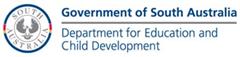 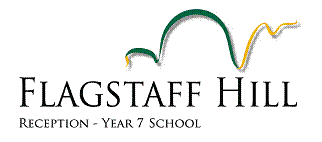 Pedal Prix 2018 - LoxtonHelloThe following information relates specifically to the Loxton round of the Pedal Prix series.When:		Sunday 6th May 2018 Where:		Bookpurnong Tce, Loxton SATime:	All riders are expected to be at the track by 8.30am at the latest and stay until the team pit area has been packed up following the race. However, we will be setting up the pit area from 7.30am so all help will be appreciated.Parking:	Either throughout the adjacent streets of Loxton or at the Loxton football ground (enter off Bookpurnong Tce).Catering:	Water for the riders will be provided.Light morning and afternoon tea will be provided for riders and families (some assistance will be required to organise this on the day).Riders and families must provide their own lunch (all shops in Loxton will be open).Ride times:	Each rider can expect to complete at least 2 rides of approximately 15mins throughout the race.A ride roster will be available on the day.Paul Broadley and Steve Blakeborough Team Managers